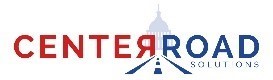 MEMORANDUM TO: 	REDCFROM: Center Road Solutions DATE: October 16, 2020 RE: HRSA COVID-19 CARES Act Provider Relief Fund Phase 3 General Distribution WebinarOverviewThe Health Resources and Services Administration (HRSA) held a webinar on Thursday, October 15th on how to apply for Phase 3 General Distribution of the CARES Act Provider Relief Fund. The CARES Act Provider Relief Fund will distribute $175 billion to hospitals and healthcare providers that have been affected by the COVID-19 pandemic. Phases 1 and 2 of the fund distribution have already occurred, but eligibility has expanded for Phase 3 to include behavioral health providers, including behavioral health providers that only accept private insurance or direct payment. Phase 3 General Distribution will provide payments of up to 2% of annual patient care revenues, with the potential for an add-on payment for changes in operating revenues from patient care due to COVID-19. Providers have through November 6th, 2020 to apply for the funding. The application can be found here. Stages of Application and Distribution ProcessThere are six stages of the Provider Relief Fund payment process. The six steps are as follows:Step 1: Determine EligibilityEligibility requirements:Filed a federal income tax return for fiscal years 2017, 2018, 2019 (if in operation before Jan. 1, 2020); or be exempt from filing a return.Provided patient care after Jan. 31, 2020 (Note: patient care includes health care, services, and support, as provided in a medical setting, at home, or in the community).Did not permanently cease providing patient care directly or indirectly.For individuals providing care before Jan. 1, 2020, have gross receipts or sales from patient care reported on Form 1040 (or other tax form).Behavioral health providers who accept commercial insurance or bill patients directly for care are eligible for the first time.Step 2: Validate Tax ID Number (TIN)First, the provider registers in portal and enters TIN.HRSA shares unrecognized provider TINs with 3rd party validators.Timing 7-10 business daysSecond, a validator reviews provider information for eligibility (e.g. actively in practice, in good standing, etc.) and shares the results with HRSA.Timing: 7-10 business daysThird, HRSA accepts the determination, updates the portal, and notifies the provider they can apply.Timing: 3-5 business daysHRSA is working with SAMHSA to put together a list of behavioral health providers.HRSA will not reach out to individual providers for verification.Only one person can create an account for each TIN.If an organization has more than one TIN, the parent company should apply on behalf of its subsidiaries.Step 3: Apply (early) for fundingProvider re-enters the portal and completes the application for payments.Timing: 10-14 business daysDeadline: November 6th, 2020 11:59pm ESTThe TIN must be verified before the application can be started.If a mistake is made on the application, simply complete another application. The most recent application is the one that will be reviewed by HRSA.Step 4: Receive paymentThe account holder will receive an email if funds are granted.Depending on TIN validation, disbursements generally take 5-7 weeks.If a provider’s revenue is greater than $5 million, they will need to set up an Automated Clearinghouse (ACH).HRSA recommends setting up the ACH when filling out the application to avoid payment delays.Each provider will receive approximately 2% of their reported revenue from patient care.Providers may receive an add-on payment based on additional costs or losses caused by COVID-19.HRSA will calculate add-on payments for eligible providers by considering the financial impact of COVID-19 and the remaining balance of Phase 3 funds. These payments will be determined and dispersed after all 2% revenue payments have been paid.Payments will be dispersed on a rolling basis.Step 5: Accept payment and attest to Terms and ConditionsPayment recipient must attest to Terms and Conditions within 90 days of receiving the payment.Full terms and conditions can be found here.If the recipient does not agree to the Terms and Conditions, they can reject the funds and will have 15 days to return the payment.Step 6: Report on use of fundsResourcesThere are a multitude of resources on the HRSA Provider Relief page including:Fact sheetStep-by-step provider guideApplication instructionsSample application formHRSA also has a provider support line that can be reached at (866) 569-3522; for TTY dial 771.